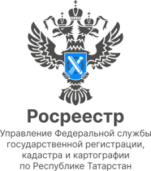 22.03.2023АнонсРосреестр Татарстана проведет «горячую» линию по нововведениям при получении выписок из ЕГРН Татарстанцы смогут задать свои вопросы по телефону 8 (843) 255-25-71. Звонки будут приниматься 23 марта с 10 до 12 часов.Позвонив на горячую линию, вы сможете узнать:- Как проверить объект недвижимости перед покупкой и достоверность выписки из ЕГРН в связи с новыми изменениями?- Какие есть особенности открытия персональных данных при получении сведений из ЕГРН и т.д.? На эти и другие вопросы ответят эксперты Росреестра Татарстана и филиала Роскадастра по Республике Татарстан.Консультации специалистов по горячей линии могут получить физические и юридические лица, а также представители бизнеса.